solution-5.RwickhamcFri Nov 13 12:31:47 2015library(reshape2)
library(coin)## Loading required package: survivallibrary(ggplot2)1tips$percent <- with(tips, tip/total_bill * 100)

t.test(percent ~ sex, data = tips, var.equal = TRUE)## 
##  Two Sample t-test
## 
## data:  percent by sex
## t = 1.0834, df = 242, p-value = 0.2797
## alternative hypothesis: true difference in means is not equal to 0
## 95 percent confidence interval:
##  -0.7232898  2.4913277
## sample estimates:
## mean in group Female   mean in group Male 
##             16.64907             15.76505t.test(percent ~ sex, data = subset(tips, percent < 40), var.equal = TRUE)## 
##  Two Sample t-test
## 
## data:  percent by sex
## t = 1.4994, df = 240, p-value = 0.1351
## alternative hypothesis: true difference in means is not equal to 0
## 95 percent confidence interval:
##  -0.2973175  2.1921332
## sample estimates:
## mean in group Female   mean in group Male 
##             16.35817             15.41076wilcox_test(percent ~ sex, data = tips, conf.int = TRUE)## 
##  Asymptotic Wilcoxon-Mann-Whitney Test
## 
## data:  percent by sex (Female, Male)
## Z = 1.495, p-value = 0.1349
## alternative hypothesis: true mu is not equal to 0
## 95 percent confidence interval:
##  -0.2875831  2.2197801
## sample estimates:
## difference in location 
##              0.9639608wilcox_test(percent ~ sex, data = subset(tips, percent < 40), conf.int = TRUE)## 
##  Asymptotic Wilcoxon-Mann-Whitney Test
## 
## data:  percent by sex (Female, Male)
## Z = 1.4485, p-value = 0.1475
## alternative hypothesis: true mu is not equal to 0
## 95 percent confidence interval:
##  -0.3046447  2.1642487
## sample estimates:
## difference in location 
##              0.9159365The Wilcoxon Rank Sum test does appear more resistent to outliers than the two sample t-test.The changes in the p-value from with outliers to without are:
for t-test: .2797 to .1351
for wilcoxon rank sum test: .1349 to .1475The changes in the confidence intervals from with outliers to without are:
for t-test: (-0.72, 2.49) to (-0.30 2.19)
for wilcoxon rank sum test: (-0.29, 2.22) to (-0.30, 2.16)The t-test p-value has almost halved but the Wilcoxon Rank Sun p-value has only changed by about 10%. Since the effect on the p-value of the outliers for the Wilcoxon Rank Sum is small, we say it is resistant. Similarly when we look at the confidence intervals, the endpoints change a lot for the t-test but not much for the Wilcoxon Rank Sum.21.library(ggplot2)

qplot(group, weight, data = PlantGrowth) + theme_grey(10)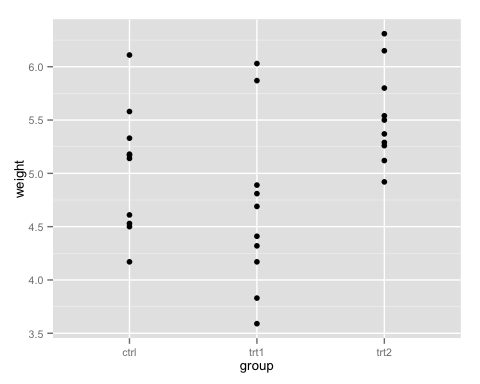 # ## 2\. 
(avgs <- with(PlantGrowth, tapply(weight, group, mean)))##  ctrl  trt1  trt2 
## 5.032 4.661 5.526(sds <- with(PlantGrowth, tapply(weight, group, sd)))##      ctrl      trt1      trt2 
## 0.5830914 0.7936757 0.4425733(ns <- with(PlantGrowth, tapply(weight, group, length)))## ctrl trt1 trt2 
##   10   10   103.(sp <- sqrt(sum((ns-1)*sds^2)/sum(ns - 1)))## [1] 0.6233746(df <- sum(ns) - length(ns))## [1] 27The pooled standard deviation is 0.62 with 27 degrees of freedom.4.PlantGrowth$overall_avg <- with(PlantGrowth, mean(weight))
PlantGrowth$group_avg <- with(PlantGrowth, ave(weight, group))
(ss_total <- with(PlantGrowth, sum((weight - overall_avg)^2)))## [1] 14.25843(ss_within <- with(PlantGrowth, sum((weight - group_avg)^2)))## [1] 10.49209The residual sum of squares for the reduced model (total sum of squares) is 14.2584 and the residuals sum of squares for the full model (within group sum of squares) is 10.4921.5. (a)sp^2 * df## [1] 10.492095. (b)sd(PlantGrowth$weight)^2 * (sum(ns) - 1)## [1] 14.258436.Analysis of Variance Table7.There is moderate evidence that the treatment effects of the three conditions are not all equal (one-way ANOVA F-test, p-value = 0.016).8.(ci_1 <- (avgs["ctrl"] - avgs["trt1"]) + c(-1, 1)*qt(0.975, df)*sp*sqrt(1/ns["ctrl"]+ 1/ns["trt1"]))## [1] -0.2010126  0.9430126With 95% confidence the treatment effect of Treatment 1 is between increasing weight by 0.20 units and decreasing weight by 0.94 units, compared to the control.Source of variationSum SqDfMean SqF statisticp-valueBetween groups3.766321.88314.84590.0159Within groups10.4921270.3886Total14.258429